Корь – острое инфекционное заболевание , вызываемое вирусом кори, передающееся воздушно-капельным путем, характеризующееся лихорадкой , нарастающим симптомом интоксикации, выраженным катаральным синдромом , поражением слизистых оболочек полости рта, наличием пятнисто-папулезной сыпи с переходом в пигментацию.Эпидемиология Источник инфекции: только больной человек. Больной заразен с последних дней инкубац.периода (2 сут), в течении всего катарального периода (3-4сут), и период высыпания (3-4 сут). Механизм передачи: аэрозольный.Путь передачи: воздушно-капельный пигментацию.  Клиническая картинаИнкубационный  период от 9 до 17 сутокКатаральный период 3-4 суток-Синдром лихорадки постепенное повышение до 39,0-Синдром интоксикации-Первые симптомы -сухой кашель , заложенность носа , иногда с необильным выделениями серозного характера.Объективно :  Умеренная гиперемия и разрыхленность задней стенки глотки.Слизистые оболочки щек гиперемированные , разрыхленные,пятнистые    - на 2-3 сут состояние больного ухудшается, кашель усиливается , гиперемия конъюктивы ,На мягком небе энантема 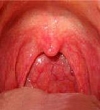 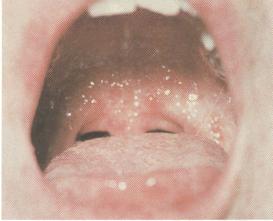 Период высыпания на 4-5 сутки и продолжаеться 3-4 суток. Первые элементы сыпи появляються за ушами , на переносице. В теч. 1-х суток на лице, шее, верхняя часть груди. В теч. 2-х сыпь полностью покрывает туловище. На 3-4 сут -дистальные части рук и нижние конечности.Сыпь пятнисто-папулезная. Вначале мелкая, насыщенного розового цвета. Элементы сыпи через неск.часов увеличиваються в размерах, сливаються: неправильной формы, крупные,ярко-красные На 2-3 сут появляются пятна Бельского-Филатова-Коплика Это мелкие серовато-беловатые точки, окруженные венчиком гиперемии, локализуются у корневых зубов на слизистой оболочек щек, губ , десен. 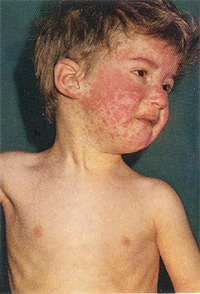 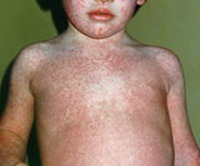 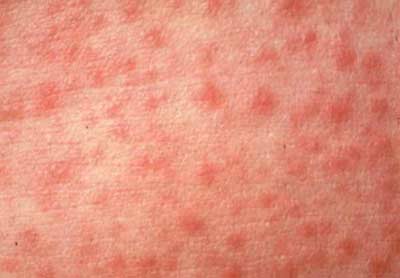 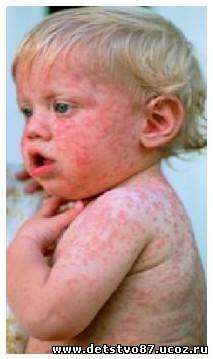 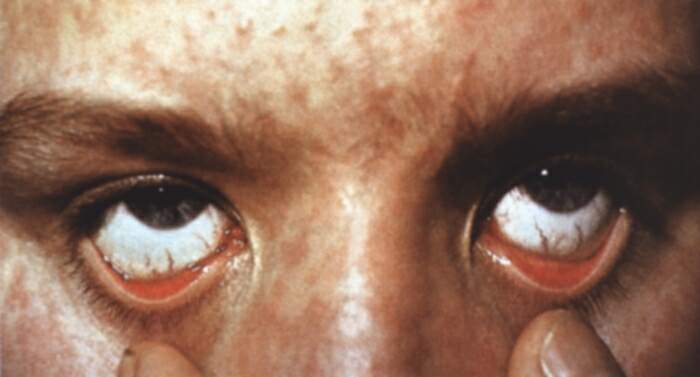 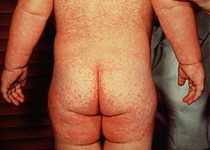 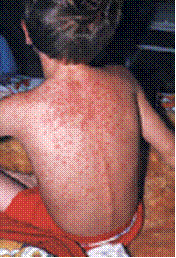 Период пигментации 7-14 сут. Начинает темнеть, буреть, что свидетельствует о переходе ее пигментацию вследствие образования гемосидерина. Пигментация начинаеться уже с 3х суток и происходит этапно. Не исчезает при надавливании и растягивании кожи.Лечение1.Постельный режим2.Диета 3. Медикаментозная терапия-Этиотропное лечение:РНКазы, рекомбинантные интерфероныСимптоматическое лечение: жаропонижающие(ибупрофен,парацетамол), отхаркивающие, противокашлевые.Поливитамины Диспансерное наблюдение. Не менее 2 лет(невропатолог, педиатор-инфекционист)Профилактика : -неспецифическая ( изоляция до 5 сут от начала сыпи, дезинфекцию не проводят, карантин 17 сут с момента контакта.-специфическаяЭкстренная пассивная иммунизацияЭкстренная активная иммунизация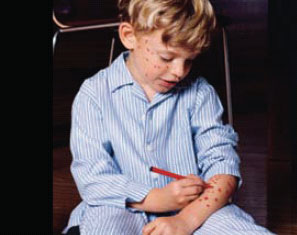 